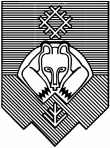 Управление образования администрации муниципального образования городского округа "Сыктывкар" (УО АМО ГО «Сыктывкар») «Сыктывкар» кар кытшын муниципальнöй юкöнлöн администрацияса йöзöс велöдöмöн веськöдланiнПРИКАЗ«27» октября 2017г. 			                                                           № 860/1О проведении Дня правовой помощи детям	 На основании письма Министерства образования и молодежной политики Республики Коми от 19.10.2017г.№02-42/оо-576, в рамках реализации муниципальной программы «Развитие образования»,  плана работы управления образования на 2017 год, с целью оказания правовой помощи учащимся муниципальных образовательных организаций г. Сыктывкара и их родителям (законным представителям)ПРИКАЗЫВАЮ:Провести мероприятия в рамках Дня правовой помощи детям  в соответствии с планом мероприятий, проводимых на территории МО ГО «Сыктывкар», с 13 по 20 ноября 2017 года в соответствии с приложением к данному приказу.2. Отделу воспитания, дополнительного образования и молодежной политики  (Аюгова М.М.) провести организационную работу по проведению 20 ноября 2017года Дня правовой помощи детям в муниципальных образовательных организациях.3. МУДПО   «Центр развития образования»  (Гузь И.Н.), МУ ДО  «Центр психолого-педагогической, медицинской и социальной помощи» (Писцова С.Д) обеспечить методическое, информационное сопровождение реализации мероприятий в рамках Дня правовой помощи детям в муниципальных образовательных организациях.4. Руководителям образовательных организаций довести информацию о проведении Дня правовой помощи детям до заинтересованных лиц, обеспечить участие учащихся,  родителей,  законных представителей в мероприятиях согласно плану мероприятий.   5. Контроль за исполнением данного приказа возложить на заместителей начальника управления образования Михайлову Л.В., Скокову М.Н.И.о. начальника управления образования                                   Л.В. МихайловаЛариса Васильевна Михайлова,24-53-87Татьяна Васильевна Балыгина21-137Приложение УТВЕРЖДЕНприказом управления  образованияадминистрации МО ГО «Сыктывкар»«27» октября 2017г. № 860/1П Л А Н мероприятий,  проводимых в рамках Дня правовой помощи детям на территории МО ГО «Сыктывкар»№п/пНаименование мероприятияНаименование мероприятияМесто проведения Место проведения Адрес Адрес Время проведенияВремя проведенияВремя проведенияКонтактная информация(номер телефона, Е-mail)Контактная информация(номер телефона, Е-mail)I.Информационные мероприятияИнформационные мероприятияИнформационные мероприятияИнформационные мероприятияИнформационные мероприятияИнформационные мероприятияИнформационные мероприятияИнформационные мероприятияИнформационные мероприятияИнформационные мероприятияИнформационные мероприятия1.Освещение плана мероприятий,   проводимых в рамках Дня правовой помощи детям, на сайте администрации МО ГО «Сыктывкар», управления образования,  на сайтах муниципальных образовательных организацийОсвещение плана мероприятий,   проводимых в рамках Дня правовой помощи детям, на сайте администрации МО ГО «Сыктывкар», управления образования,  на сайтах муниципальных образовательных организацийМО ГО «Сыктывкар»МО ГО «Сыктывкар»Официальный сайт администрации МО ГО «Сыктывкар»,«Панорама столицы»,сайт управления образованияофициальные сайты муниципальных образовательных организацийОфициальный сайт администрации МО ГО «Сыктывкар»,«Панорама столицы»,сайт управления образованияофициальные сайты муниципальных образовательных организаций13.11.2017г.- 20.11.2017г.13.11.2017г.- 20.11.2017г.13.11.2017г.- 20.11.2017г.Лысаковская М.Г.,начальник управления информации и организационной работы29-41-54Бригида О.Ю.24-37-52uo@syktyvkar.komi.comруководители  МООЛысаковская М.Г.,начальник управления информации и организационной работы29-41-54Бригида О.Ю.24-37-52uo@syktyvkar.komi.comруководители  МООII. Общегородские мероприятияОбщегородские мероприятияОбщегородские мероприятияОбщегородские мероприятияОбщегородские мероприятияОбщегородские мероприятияОбщегородские мероприятияОбщегородские мероприятияОбщегородские мероприятияОбщегородские мероприятияОбщегородские мероприятия1.Единый консультационный день для детей и  родителей (законных представителей) с участием прокуратуры города, ОПДН УМВД,  КПДНиЗП,  управления опеки и попечительства Агентства РК по социальному развитию по г. Сыктывкару,  ГБУ РК «Центр социальной помощи семье и детям г.Сыктывкара»МОУ«Коми национальная гимназия»МОУ«Коми национальная гимназия»ул. Карла Маркса, д. 145ул. Карла Маркса, д. 14520.11.2017г.с 16-30  до 18-3020.11.2017г.с 16-30  до 18-3020.11.2017г.с 16-30  до 18-30Бригида О.Ю.,начальник управления образования24-37-52uo@syktyvkar.komi.comМатвеев В.Ю.начальник правового управления,29-41-12 Королева Т.Е., начальник ОпДН УМВД России по г.Сыктывкару,28-26-53,Мастракова Н.В., начальник отдела опеки и попечительствапог. Сыктывкару25-54-29Цуман Г.Н., директор ГБУ РК «Центр социальной помощи семье и детям г.Сыктывкара»24-71-89е-mail: social@dsl-komi.ruПодволоцкая Е.В.Ответственный секретарь ТКПДНиЗП МО ГО «Сыктывкар»тел. 20-0-67Бригида О.Ю.,начальник управления образования24-37-52uo@syktyvkar.komi.comМатвеев В.Ю.начальник правового управления,29-41-12 Королева Т.Е., начальник ОпДН УМВД России по г.Сыктывкару,28-26-53,Мастракова Н.В., начальник отдела опеки и попечительствапог. Сыктывкару25-54-29Цуман Г.Н., директор ГБУ РК «Центр социальной помощи семье и детям г.Сыктывкара»24-71-89е-mail: social@dsl-komi.ruПодволоцкая Е.В.Ответственный секретарь ТКПДНиЗП МО ГО «Сыктывкар»тел. 20-0-672.Единый консультационный день для детей и родителей (законных представителей) Эжвинского района г.Сыктывкара с участием прокуратуры Эжвинского района г.Сыктывкара, ОПДН УМВД,  КПДНиЗП,  отдела опеки и попечительства, отделения социальной помощи семье и детям в Эжвинском районе г.СыктывкараМАОУ  «Гимназия №1»МАОУ  «Гимназия №1»ул. Комарова, 9ул. Комарова, 920.11.2017с 16.30 до 18.3020.11.2017с 16.30 до 18.3020.11.2017с 16.30 до 18.30Скокова М.Н.,заместитель начальника управления образования,63-18-82, Матвеев В.Ю.начальник правового управления,29-41-12 Бондарук И.Ю., начальник ОпДН ОП №2 УМВД России по г.Сыктывкару, 63-81-87Третьякова Ж.В.,начальник отдела опеки и попечительства по Эжвинскому району г. СыктывкараСкокова М.Н.,заместитель начальника управления образования,63-18-82, Матвеев В.Ю.начальник правового управления,29-41-12 Бондарук И.Ю., начальник ОпДН ОП №2 УМВД России по г.Сыктывкару, 63-81-87Третьякова Ж.В.,начальник отдела опеки и попечительства по Эжвинскому району г. Сыктывкара3.Единый консультационный день для детей и родителей (законных представителей) Эжвинского района г. Сыктывкара с участием представителей субъектов профилактикиМОУ «СОШ № 27»МОУ «СОШ № 27»Школьный переулок, 6Школьный переулок, 620.11.2017с 16.30 до 18.3020.11.2017с 16.30 до 18.3020.11.2017с 16.30 до 18.30Скокова М.Н.,заместитель начальника управления образования,63-18-82, Представители Прокуратуры Эжв. района,Шефлер Н.А.., Инспектор ОпДН ОП №2 63-81-87Крапивина Е.В., специалист ТКпДНиЗПЭжв. района, 62-27-98Уляшева О.В.Директор ГБУ РК «ЦСЗН Эжвинского р-на г. Сыктывкара»,Третьякова Ж.В.,начальник отдела опеки и попечительства по Эжв. району,Представители ГБУЗ РК «ЭДГП»,Специалист правового отдела Администрации Эжв. районаСкокова М.Н.,заместитель начальника управления образования,63-18-82, Представители Прокуратуры Эжв. района,Шефлер Н.А.., Инспектор ОпДН ОП №2 63-81-87Крапивина Е.В., специалист ТКпДНиЗПЭжв. района, 62-27-98Уляшева О.В.Директор ГБУ РК «ЦСЗН Эжвинского р-на г. Сыктывкара»,Третьякова Ж.В.,начальник отдела опеки и попечительства по Эжв. району,Представители ГБУЗ РК «ЭДГП»,Специалист правового отдела Администрации Эжв. района4.Горячая линия «Защитим детей вместе!»тел. 8(8212) 625560Отделение социальной помощи семье и детямОтделение социальной помощи семье и детям ул. Мира, 19каб. 46 ул. Мира, 19каб. 4620.11.2017С 14.00-15.3020.11.2017С 14.00-15.3020.11.2017С 14.00-15.30Специалисты отделения социальной помощи семье и детямСпециалисты отделения социальной помощи семье и детям4.«Юридический консультационный пункт» по вопросам правовой помощи детямОтделение социальной помощи семье и детямОтделение социальной помощи семье и детямул. Мира, 19каб. 44, 46ул. Мира, 19каб. 44, 4620.11.2017  г.16.00-18.0020.11.2017  г.16.00-18.0020.11.2017  г.16.00-18.00специалисты Юридической клиники КРАГСиУспециалисты Юридической клиники КРАГСиУ5.Городская акция «Информационная палатка» на тему: «Право и правоотношения» для учащихся 9-10 классов(по выбору МОО);- групповые консультации для учащихся «Ответственность подростков за групповые правонарушения»13.11.2017г. МАОУ«СОШ № 38»14.11.2017г.  МАОУ«СОШ № 31»15.11.2017 г. МАОУ«СОШ №18»16.11.2017г.МОУ «СОШ № 11»17.11.2017г.МАОУ «Гимназия№1»13.11.2017г. МАОУ«СОШ № 38»14.11.2017г.  МАОУ«СОШ № 31»15.11.2017 г. МАОУ«СОШ №18»16.11.2017г.МОУ «СОШ № 11»17.11.2017г.МАОУ «Гимназия№1»ул. Комарова, д.9ул. Космонавтов, 14ул. Старовского, 53п. Н.Чов, Магистральная, 13ул. Комарова, 9ул. Комарова, д.9ул. Космонавтов, 14ул. Старовского, 53п. Н.Чов, Магистральная, 13ул. Комарова, 9с 9 – 00   до  13 – 00с 9 – 00   до  13 – 00с 9 – 00   до  13 – 00Михайлова Л.В.Аюгова М.М.24-06-40Писцова С.Д.Балыгина Т.В.21-91-37cpprik@bk.ruМихайлова Л.В.Аюгова М.М.24-06-40Писцова С.Д.Балыгина Т.В.21-91-37cpprik@bk.ru6.Подведение итогов городского конкурса на лучший информационный раздел по праву на официальном сайте образовательных организаций  г. Сыктывкара (награждение)МУ ДО «Центр психолого-педагогической, медицинской и социальной помощи» г.СыктывкараМУ ДО «Центр психолого-педагогической, медицинской и социальной помощи» г.Сыктывкара  Чкалова, 24  Чкалова, 2427.11.2017г.27.11.2017г.27.11.2017г.Михайлова Л.В.Аюгова М.М.Писцова С.Д.24-10-82Балыгина Т.В.21-91-37cpprik@bk.ruМихайлова Л.В.Аюгова М.М.Писцова С.Д.24-10-82Балыгина Т.В.21-91-37cpprik@bk.ruIII.Мероприятия в муниципальных образовательных организацияхМероприятия в муниципальных образовательных организацияхМероприятия в муниципальных образовательных организацияхМероприятия в муниципальных образовательных организацияхМероприятия в муниципальных образовательных организацияхМероприятия в муниципальных образовательных организацияхМероприятия в муниципальных образовательных организацияхМероприятия в муниципальных образовательных организацияхМероприятия в муниципальных образовательных организацияхМероприятия в муниципальных образовательных организациях1.Проведение правовой недели в МОО г. Сыктывкара (классные часы, уроки правовой грамотности, родительские собрания, конкурсы, викторины)МО ГО «Сыктывкар»МО ГО «Сыктывкар»муниципальные образовательные организации г. Сыктывкарамуниципальные образовательные организации г. Сыктывкара13.11.2017г.- 20.11.2017г.13.11.2017г.- 20.11.2017г.13.11.2017г.- 20.11.2017г.Михайлова Л.В.Скокова М.Н.Аюгова М.М.24-06-40Писцова С.Д.-10-82Михайлова Л.В.Скокова М.Н.Аюгова М.М.24-06-40Писцова С.Д.-10-823.Единый классный час «Правовая неотложка» с  использованием  материалов МУ ДО  «ЦППМиСП» в рамках проведения Дня правовой помощи детям.МО ГО «Сыктывкар»МО ГО «Сыктывкар»муниципальные образовательные организации г. Сыктывкарамуниципальные образовательные организации г. Сыктывкара17.11.2017г.с 8-00 до 8 – 2017.11.2017г.с 8-00 до 8 – 2017.11.2017г.с 8-00 до 8 – 20Матвеев В.Ю.начальник правового управления,29-41-12 29-41-12,Михайлова Л.В.Скокова М.Н.Аюгова М.М.24-06-40 Писцова С.Д.24-10-82Балыгина Т.В.21-91-37cpprik@bk.ruМатвеев В.Ю.начальник правового управления,29-41-12 29-41-12,Михайлова Л.В.Скокова М.Н.Аюгова М.М.24-06-40 Писцова С.Д.24-10-82Балыгина Т.В.21-91-37cpprik@bk.ru4.Проведение профилактических мероприятий сотрудниками ОпДН ОП № 2 с учащимися МОО Эжвинский район г.СыктывкараЭжвинский район г.СыктывкараУл. Юности, 4/1Ул. Мира, 14 аУл. Юности, 4/1Ул. Мира, 14 а21.11.17 – МОУ «ООШ № 34», 22.11.17 МАОУ «СОШ № 22»21.11.17 – МОУ «ООШ № 34», 22.11.17 МАОУ «СОШ № 22»21.11.17 – МОУ «ООШ № 34», 22.11.17 МАОУ «СОШ № 22»Скокова М.Н.,63-18-82Михеева Е.В.62-52-40Скокова М.Н.,63-18-82Михеева Е.В.62-52-405.Заседание клуба РДШ по теме «О правовых отношениях в подростковой среде»МАОУ «Гимназия № 1»МАОУ «Гимназия № 1»ул. Комарова, 9ул. Комарова, 922.11.2017 в 14.10 22.11.2017 в 14.10 22.11.2017 в 14.10 Скокова М.Н.,63-18-82Михеева Е.В.62-52-40Скокова М.Н.,63-18-82Михеева Е.В.62-52-406.Семинар для классных руководителей 7-11 классов (не более 5 человек от МОО)«Формирование культуры мира и межнационального согласия в образовательной  среде»МОУ «Коми национальная гимназия»МОУ «Коми национальная гимназия»ул. Карла Маркса, д. 145ул. Карла Маркса, д. 14520.11.2017г.с 14-3020.11.2017г.с 14-3020.11.2017г.с 14-30Михайлова Л.В.Аюгова М.М.24-06-40 Писцова С.Д.24-10-82Балыгина Т.В.21-91-37cpprik@bk.rumailto:cpprik@bk.rumailto:DTDIUM@yandex.ruМихайлова Л.В.Аюгова М.М.24-06-40 Писцова С.Д.24-10-82Балыгина Т.В.21-91-37cpprik@bk.rumailto:cpprik@bk.rumailto:DTDIUM@yandex.ruМероприятия, проводимые в рамках Дня правовой помощи детям в Республике Коми ГБУ РК «Центр социальной помощи семье и детям г. Сыктывкара»Мероприятия, проводимые в рамках Дня правовой помощи детям в Республике Коми ГБУ РК «Центр социальной помощи семье и детям г. Сыктывкара»Мероприятия, проводимые в рамках Дня правовой помощи детям в Республике Коми ГБУ РК «Центр социальной помощи семье и детям г. Сыктывкара»Мероприятия, проводимые в рамках Дня правовой помощи детям в Республике Коми ГБУ РК «Центр социальной помощи семье и детям г. Сыктывкара»Мероприятия, проводимые в рамках Дня правовой помощи детям в Республике Коми ГБУ РК «Центр социальной помощи семье и детям г. Сыктывкара»Мероприятия, проводимые в рамках Дня правовой помощи детям в Республике Коми ГБУ РК «Центр социальной помощи семье и детям г. Сыктывкара»Мероприятия, проводимые в рамках Дня правовой помощи детям в Республике Коми ГБУ РК «Центр социальной помощи семье и детям г. Сыктывкара»Мероприятия, проводимые в рамках Дня правовой помощи детям в Республике Коми ГБУ РК «Центр социальной помощи семье и детям г. Сыктывкара»Мероприятия, проводимые в рамках Дня правовой помощи детям в Республике Коми ГБУ РК «Центр социальной помощи семье и детям г. Сыктывкара»Мероприятия, проводимые в рамках Дня правовой помощи детям в Республике Коми ГБУ РК «Центр социальной помощи семье и детям г. Сыктывкара»Мероприятия, проводимые в рамках Дня правовой помощи детям в Республике Коми ГБУ РК «Центр социальной помощи семье и детям г. Сыктывкара»Проведение круглого стола по теме «Трудный возраст. Правонарушения в подростковой среде». Участники круглого стола: инспектор ОПДН, социальные педагоги СОШ №3, 43, 12, 8, 11, 35, психолог, специалисты отделения, семьи, состоящие на контроле.Отделение профилактики безнадзорности, социального сиротства несовершеннолетних «Огонек» (далее ОПБССН «Огонек»Отделение профилактики безнадзорности, социального сиротства несовершеннолетних «Огонек» (далее ОПБССН «Огонек»ул. Тентюковская, 126ул. Тентюковская, 12617.11.2017. 14.0017.11.2017. 14.00Цуман Галина Николаевна, 24-71-89 cspsid@soc.rkomi.ru22-51-80 (Заведующий ОПБССН «Огонек» - Лыткина Екатерина Николаевна)Цуман Галина Николаевна, 24-71-89 cspsid@soc.rkomi.ru22-51-80 (Заведующий ОПБССН «Огонек» - Лыткина Екатерина Николаевна)Цуман Галина Николаевна, 24-71-89 cspsid@soc.rkomi.ru22-51-80 (Заведующий ОПБССН «Огонек» - Лыткина Екатерина Николаевна)Тематическая беседа «Мои права, мои обязанности».Отделение реабилитации для детей и подростков с ограниченными умственными и физическими возможностями «Надежда» (далее - ОРДиПсОУиФВ «Надежда»)Отделение реабилитации для детей и подростков с ограниченными умственными и физическими возможностями «Надежда» (далее - ОРДиПсОУиФВ «Надежда»)ул. Катаева, 21ул. Катаева, 2116.11.2017.16.0016.11.2017.16.00Цуман Галина Николаевна, 24-71-89 cspsid@soc.rkomi.ru32-01-31, 31-01-03 (Заведующий  ОРДиПсОУиФВ «Надежда» - Безносикова Любовь Леонидовна)Цуман Галина Николаевна, 24-71-89 cspsid@soc.rkomi.ru32-01-31, 31-01-03 (Заведующий  ОРДиПсОУиФВ «Надежда» - Безносикова Любовь Леонидовна)Цуман Галина Николаевна, 24-71-89 cspsid@soc.rkomi.ru32-01-31, 31-01-03 (Заведующий  ОРДиПсОУиФВ «Надежда» - Безносикова Любовь Леонидовна)Тематическая беседа  «Закон и дети» с участием инспектора ОПДН и несовершеннолетних 8-10 лет.ОПБССН «Семья»	ОПБССН «Семья»	ул. Малышева, 13ул. Малышева, 1320 ноября 2017.11.0020 ноября 2017.11.00Цуман Галина Николаевна, 24-71-89 cspsid@soc.rkomi.ru22-22-82 (Заведующий ОПБССН «Семья» - Сивкова Наталия Анатольевна)Цуман Галина Николаевна, 24-71-89 cspsid@soc.rkomi.ru22-22-82 (Заведующий ОПБССН «Семья» - Сивкова Наталия Анатольевна)Цуман Галина Николаевна, 24-71-89 cspsid@soc.rkomi.ru22-22-82 (Заведующий ОПБССН «Семья» - Сивкова Наталия Анатольевна)Тематическая беседа «Мои права, мои обязанности» среди несовершеннолетних 14-16 лет.ОПБССН «Подросток»ОПБССН «Подросток»ул. Морозова, 158ул. Морозова, 15817.11.2017.15.0017.11.2017.15.00Цуман Галина Николаевна, 24-71-89 cspsid@soc.rkomi.ru31-46-98 (Заведующий ОПБССН «Подросток» - Иордан Ольга Фамильевна)Цуман Галина Николаевна, 24-71-89 cspsid@soc.rkomi.ru31-46-98 (Заведующий ОПБССН «Подросток» - Иордан Ольга Фамильевна)Цуман Галина Николаевна, 24-71-89 cspsid@soc.rkomi.ru31-46-98 (Заведующий ОПБССН «Подросток» - Иордан Ольга Фамильевна)Тренинговое занятие для детей «Я имею право на чувства»ОПБССН «Огонек»ОПБССН «Огонек»ул. Тентюковская, 126ул. Тентюковская, 12614.11.2017.С 11.0014.11.2017.С 11.00Цуман Галина Николаевна, 24-71-89 cspsid@soc.rkomi.ru22-51-80 (Заведующий ОПБССН «Огонек» - Лыткина Екатерина Николаевна)Цуман Галина Николаевна, 24-71-89 cspsid@soc.rkomi.ru22-51-80 (Заведующий ОПБССН «Огонек» - Лыткина Екатерина Николаевна)Цуман Галина Николаевна, 24-71-89 cspsid@soc.rkomi.ru22-51-80 (Заведующий ОПБССН «Огонек» - Лыткина Екатерина Николаевна)Горячая линия «Я выбираю ответственность»Отделение помощи женщинам, оказавшимся в трудной жизненной ситуации «Райда»Отделение помощи женщинам, оказавшимся в трудной жизненной ситуации «Райда»ул. Пушкина, 80ул. Пушкина, 8017.11.2017.С 15.30-16.3017.11.2017.С 15.30-16.30Цуман Галина Николаевна, 24-71-89 cspsid@soc.rkomi.ru24-40-38 (Заведующий ОПЖОвТЖС «Райда» - Мазур Наталья Алексеевна)Цуман Галина Николаевна, 24-71-89 cspsid@soc.rkomi.ru24-40-38 (Заведующий ОПЖОвТЖС «Райда» - Мазур Наталья Алексеевна)Цуман Галина Николаевна, 24-71-89 cspsid@soc.rkomi.ru24-40-38 (Заведующий ОПЖОвТЖС «Райда» - Мазур Наталья Алексеевна)Информационно-познавательный час совместно с инспектором ОПДНОтделение помощи женщинам, оказавшимся в трудной жизненной ситуации «Райда»Отделение помощи женщинам, оказавшимся в трудной жизненной ситуации «Райда»ул. Пушкина, 80ул. Пушкина, 8020.11.2017.10.00-11.0020.11.2017.10.00-11.00Цуман Галина Николаевна, 24-71-89 cspsid@soc.rkomi.ru24-40-38 (Заведующий ОПЖОвТЖС «Райда» - Мазур Наталья Алексеевна)Цуман Галина Николаевна, 24-71-89 cspsid@soc.rkomi.ru24-40-38 (Заведующий ОПЖОвТЖС «Райда» - Мазур Наталья Алексеевна)Цуман Галина Николаевна, 24-71-89 cspsid@soc.rkomi.ru24-40-38 (Заведующий ОПЖОвТЖС «Райда» - Мазур Наталья Алексеевна)Информационно-познавательный час с просмотром видеоролика «Защита прав детей».Конкурс детского рисунка «Я рисую свои права».ОПБССН «Вера»ОПБССН «Вера»ул. Ручейная, 17ул. Ручейная, 1720.11.2017.16.0020.11.2017.16.00Цуман Галина Николаевна, 24-71-89 cspsid@soc.rkomi.ru31-94-24 (Заведующий ОПБССН «Вера» - Сенькина Наталья Ивановна)Цуман Галина Николаевна, 24-71-89 cspsid@soc.rkomi.ru31-94-24 (Заведующий ОПБССН «Вера» - Сенькина Наталья Ивановна)Цуман Галина Николаевна, 24-71-89 cspsid@soc.rkomi.ru31-94-24 (Заведующий ОПБССН «Вера» - Сенькина Наталья Ивановна)Предоставление бесплатной правовой помощи в рамках индивидуального консультирования граждан (в т.ч. оказание помощи в составление документов правового характера)ОПБССН «Огонек»Отделение помощи лицам из числа детей сирот и детей, оставшихся без попечения родителей, и замещающим семьямОПБССН «Семья»ОПБССН «Подросток»ОПЖОвТЖС «Райда»ОПБССН «Вера»ОРДиПсОУиФВ «Надежда»ОПБССН «Огонек»Отделение помощи лицам из числа детей сирот и детей, оставшихся без попечения родителей, и замещающим семьямОПБССН «Семья»ОПБССН «Подросток»ОПЖОвТЖС «Райда»ОПБССН «Вера»ОРДиПсОУиФВ «Надежда»ул. Тентюковская, 126ул. Катаева, 11ул. Малышева, 13  ул. Морозова, 158  ул. Пушкина, 80      ул. Ручейная, 17ул. Катаева, 21ул. Тентюковская, 126ул. Катаева, 11ул. Малышева, 13  ул. Морозова, 158  ул. Пушкина, 80      ул. Ручейная, 17ул. Катаева, 21С 17.11.2017. по 20.11.2017.С 17.11.2017. по 20.11.2017.22-51-80 ( Заведующий ОПБССН «Огонек» - Лыткина Екатерина Николаевна)31-15-80 (Заведующий ОПЛиЧДСиДОбПРиЗС – Коклева Ольга Васильевна)22-22-82 (Заведующий ОПБССН «Семья» - Сивкова Наталия Анатольевна)31-46-98 (Заведующий ОПБССН «Подросток» - Иордан Ольга Фамильевна)24-40-38 (Заведующий ОПЖОвТЖС «Райда» - Мазур Наталья Алексеевна)31-94-24 (Заведующий ОПБССН «Вера» - Сенькина Наталья Ивановна)32-01-31, 31-01-03 (Заведующий  ОРДиПсОУиФВ «Надежда» - Безносикова Любовь Леонидовна)22-51-80 ( Заведующий ОПБССН «Огонек» - Лыткина Екатерина Николаевна)31-15-80 (Заведующий ОПЛиЧДСиДОбПРиЗС – Коклева Ольга Васильевна)22-22-82 (Заведующий ОПБССН «Семья» - Сивкова Наталия Анатольевна)31-46-98 (Заведующий ОПБССН «Подросток» - Иордан Ольга Фамильевна)24-40-38 (Заведующий ОПЖОвТЖС «Райда» - Мазур Наталья Алексеевна)31-94-24 (Заведующий ОПБССН «Вера» - Сенькина Наталья Ивановна)32-01-31, 31-01-03 (Заведующий  ОРДиПсОУиФВ «Надежда» - Безносикова Любовь Леонидовна)22-51-80 ( Заведующий ОПБССН «Огонек» - Лыткина Екатерина Николаевна)31-15-80 (Заведующий ОПЛиЧДСиДОбПРиЗС – Коклева Ольга Васильевна)22-22-82 (Заведующий ОПБССН «Семья» - Сивкова Наталия Анатольевна)31-46-98 (Заведующий ОПБССН «Подросток» - Иордан Ольга Фамильевна)24-40-38 (Заведующий ОПЖОвТЖС «Райда» - Мазур Наталья Алексеевна)31-94-24 (Заведующий ОПБССН «Вера» - Сенькина Наталья Ивановна)32-01-31, 31-01-03 (Заведующий  ОРДиПсОУиФВ «Надежда» - Безносикова Любовь Леонидовна)